               HORARIOS CLASES ON LINE  18-26 MARZO  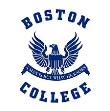 PLAY  GROUP  PKA      PKB       KA      KB       1°A        1°B  2°A   2°B 3°A3°B4°A    4°B        5°A      5°B      6°A6°B6°C7°A7°B7°CHorarioLUNESMARTES MIÉRCOLESJUEVESVIERNES8:00-8:30TABLERO ASIST.TABLERO ASIST.INGLÉSTABLERO ASIST.EDUCACIÓN FÍSICA8:40-9:10INGLÉSPENSAMIENTO MATEMÁTICOTABLERO ASIST.LENGUAJE VERBALTABLERO ASIST.9:10-9:30RECESS9:30-10:10PEN.MATEMÁTICOLENGUAJE VERBALPENSAMIENTO MATEMÁTICOLENGUAJE ARTÍSTICOC. DE CURSO10:20-11:00LENGUAJE VERBALPENSAMIENTO MATEMÁTICOLENGUAJE VERBALPENSAMIENTO MATEMÁTICOLENGUAJE VERBAL11:00-11:20RECESS11:30-12:00COM,SOCIALEDUCACIÓN FÍSICACOM.NATURALPENSAMIENTO MATEMÁTICOZONA LECT.12:10-12:30ZONA LECT.ZONA LECT.ZONA LECT.ZONA LECT.HorarioLUNESMARTES MIÉRCOLESJUEVESVIERNES8:00-8:30TABLERO ASIST.INGLÉSEDUCACIÓN FÍSICAEDUCACIÓN FÍSICATABLERO ASIST.8:40-9:10PENSAMIENTO MATEMÁTICOPENSAMIENTO MATEMÁTICOINGLÉSPENSAMIENTO MATEMÁTICOLENGUAJEVERBAL9:10-9:30RECESS9:30-10:10LENGUAJE VERBALLENGUAJEVERBALLENGUAJEVERBALLENGUAJEVERBAL C. DE CURSO10:20-11:00COM.NATURALLENGUAJEVERBALPENSAMIENTO MATEMÁTICOARTEINGLÉS11:00-11:20RECESS11:30-12:00INGLÉSCOM SOCIALPENSAMIENTO MATEMÁTICOINGLÉSZONA LECT.12:10-12:30ZONA LECT.ZONA LECT.ZONA LECT.ZONA LECT.HorarioLUNESMARTES MIÉRCOLESJUEVESVIERNES8:00-8:30TABLERO ASIST.TABLERO ASIST.EDUCACIÓN FÍSICAEDUCACIÓN FÍSICATABLERO ASIST.8:40-9:10 PENSAMIENTO MATEMÁTICOINGLÉSLENGUAJE VERBAL INGLÉSLENGUAJE VERBAL9:10-9:30RECESS9:30-10:10INGLÉSLENGUAJE  VERBALPENSAMIENTO MATEMÁTICOPENSAMIENTO MATEMÁTICOC. DE CURSO10:20-11:00LENGUAJE VERBALPENSAMIENTO MATEMÁTICOINGLÉSLENGUAJE  VERBALLENGUAJE ARTÍSTICO11:00-11:20RECESS11:30-12:00COM,SOCIALPENSAMIENTO MATEMÁTICOCOMP.NATURALLENGUAJE  VERBALINGLÉS12:10-12:30ZONA LECT.ZONA LECT.ZONA LECT.ZONA LECT.HorarioLUNESMARTES MIÉRCOLESJUEVESVIERNES8:00-8:30TABLERO ASISTTABLERO ASIST.TABLERO ASISTTABLERO ASIST.TABLERO ASIST.8:40-9:10INGLÉSLENGUAJE VERBALCOM.NATURALPENSAMIENTO MATEMÁTICOINGLES 9:10-9:30RECESS9:30-10:10 PENSAMIENTO MATEMÁTICOINGLÉSPENSAMIENTO MATEMÁTICOINGLES C. DE CURSO10:20-11:00LENGUAJE VERBALPENSAMIENTO MATEMÁTICOLENGUAJE VERBALLENGUAJE VERBALEDUCACIÓN FÍSICA11:00-11:20RECESS11:30-12:00COM SOCIALEDUCACIÓN FÍSICAINGLÉSLENGUAJE VERBALARTE12:10-12:30ZONA LECT.ZONA LECT.ZONA LECT.ZONA LECT.HorarioLUNESMARTES MIÉRCOLESJUEVESVIERNES8:00-8:30TABLERO ASISTTABLERO ASISTTABLERO ASISTINGLÉSINGLÉS8:40-9:10PENSAMIENTO MATEMÁTICOLENGUAJE VERBALLENGUAJE VERBALLENGUAJE VERBALTABLERO ASIST9:10-9:30RECESS9:30-10:10COM, SOCIAL PENSAMIENTO MATEMÁTICOINGLÉSPENSAMIENTO MATEMÁTICOC. DE CURSO10:20-11:00INGLÉSINGLÉSCOMP.NATURALPENSAMIENTO MATEMÁTICOEDUCACIÓN FÍSICA11:00-11:20RECESS11:30-12:00LENGUAJE VERBALEDUCACIÓN FÍSICAPENSAMIENTO MATEMÁTICOLENGUAJE VERBALARTE12:10-12:30ZONA LECT.ZONA LECT.ZONA LECT.ZONA LECT.HorarioLUNESMARTESMIÉRCOLESJUEVESVIERNES8:00-8:30LENGUAJELENGUAJELENGUAJEMUSICACIENCIAS8:40-9:10LENGUAJELENGUAJELENGUAJEMÚSICACIENCIAS9:10-9:30RECESS9:30-10:00HISTORIAINGLÉSMATEMÁTICAMATEMÁTICAC. DE CURSO10:10-10:40HISTORIAINGLÉSMATEMÁTICAMATEMÁTICAINGLÉS10:40-11:00RECESS11:00-11:30INGLÉSTECNOLOGÍAINGLÉSLENGUAJEMATEMÁTICA 11:40-12:10INGLÉSARTEE. FÍSICA LENGUAJEINGLÉS12:20-12:50MATEMÁTICAMATEMÁTICAE.FÍSICAORIENTACIÓNHorarioLUNESMARTES MIÉRCOLESJUEVESVIERNES8:00-8:30INGLÉSLENGUAJELENGUAJELENGUAJEHISTORIA8:40-9:10INGLÉSLENGUAJELENGUAJELENGUAJEHISTORIA9:10-9:30RECESS9:30-10:00MATEMÁTICAMATEMÁTICAMATEMÁTICAMÚSICAC DE CURSO10:10-10:40MATEMÁTICAMATEMÁTICAMATEMÁTICAMÚSICAORIENTACIÓN10:40-11:00RECESS11:00-11:30LENGUAJEINGLÉSMATEMÁTICAINGLÉSINGLÉS11:40-12:10CIENCIASINGLÉSE. FÍSICAINGLÉSTECNOLOGÍA12:20-12:50ARTECIENCIASE. FÍSICALENGUAJEHorarioLUNESMARTES MIÉRCOLESJUEVESVIERNES8:00-8:30MATEMÁTICALENGUAJEINGLÉSINGLÉS INGLÉS8:40-9:10MATEMÁTICALENGUAJEINGLÉSINGLÉSINGLÉS9:10-9:30RECESS9:30-10:00INGLÉSHISTORIAMÚSICALENGUAJEC DE CURSO10:10-10:40LENGUAJEHISTORIAMÚSICALENGUAJEORIENTACIÓN10:40-11:00RECESS11:00-11:30TECNOLOGÍAMATEMÁTICALENGUAJECIENCIASMATEMÁTICA11:40-12:10E.FÍSICAMATEMÁTICALENGUAJECIENCIASMATEMÁTICA12:20-12:50E.FÍSICAARTEMATEMÁTICAMATEMÁTICAHorarioLUNESMARTES MIÉRCOLESJUEVESVIERNES8:00-8:30LENGUAJEINGLÉSLENGUAJEC. NATURALESHISTORIA8:40-9:10LENGUAJEINGLÉSLENGUAJEC. NATURALESHISTORIA9:10-9:30RECESS9:30-10:00ARTEMÚSICAINGLÉSINGLÉSC DE CURSO10:10-10:40INGLÉSMÚSICAINGLÉSINGLÉSORIENTACIÓN10:40-11:00RECESS11:00-11:30MATEMÁTICALENGUAJETECNOLOGÍALENGUAJEMATEMÁTICA11:40-12:10E.FÍSICALENGUAJEMATEMÁTICAMATEMÁTICAMATEMÁTICA12:20-12:50E.FÍSICAMATEMÁTICAMATEMÁTICAMATEMÁTICAHorarioLUNESMARTES MIÉRCOLESJUEVESVIERNES8:00-8:40LENGUAJEE.FÍSICAMÚSICAINGLÉSINGLÉS8:50-9:30LENGUAJEE.FÍSICAMÚSICAINGLÉSINGLÉS9:30-9:50RECESS9:50-10:30INGLÉSLENGUAJELENGUAJEE.FÍSICAC DE CURSO10:40-11:20INGLÉSLENGUAJELENGUAJEE.FÍSICALENGUAJE11:20-11:40RECESS11:40-12:20ARTECIENCIASLENGUAJETECNOLOGÍACIENCIAS12:30-13:10MATEMÁTICAMATEMÁTICAMATEMÁTICAMATEMÁTICAHISTORIA13:20-14:00MATEMÁTICAORIENTACIÓNMATEMÁTICAMATEMÁTICAHorarioLUNESMARTES MIÉRCOLESJUEVESVIERNES8:00-8:40MÚSICAE.FÍSICAMATEMÁTICALENGUAJELENGUAJE8:50-9:30MÚSICAE.FÍSICAMATEMÁTICAMATEMÁTICALENGUAJE9:30-9:50RECESS9:50-10:30LENGUAJEINGLÉSINGLÉSE.FÍSICAC DE CURSO10:40-11:20LENGUAJEINGLÉSINGLÉSE.FÍSICAORIENTACIÓN11:20-11:40RECESS11:40-12:20HISTORIAMATEMÁTICALENGUAJECIENCIASMATEMÁTICA12:30-13:10HISTORIAMATEMÁTICALENGUAJECIENCIASMATEMÁTICA13:20-14:00INGLÉSINGLÉSTECNOLOGÍAARTEHorarioLUNESMARTES MIÉRCOLESJUEVESVIERNES8:00-8:40EDUCACION FISICA INGLÉSMATEMÁTICAHISTORIALENGUAJE8:50-9:30EDUCACION FISICAINGLÉSMATEMÁTICAHISTORIALENGUAJE9:30-9:50RECESS9:50-10:30MATEMÁTICAMATEMÁTICASEDUCACION FISICA INGLÉSC DE CURSO10:40-11:20MATEMÁTICASMATEMÁTICAS EDUCACION FISICAINGLÉSMÚSICA11:20-11:40RECESS11:40-12:20INGLÉSLENGUAJEARTELENGUAJEINGLÉS12:30-13:10INGLÉSLENGUAJELENGUAJETECNOLOGÍALENGUAJE13:20-14:00CIENCIASCIENCIASLENGUAJEORIENTACIÓNHorarioLUNESMARTES MIÉRCOLESJUEVESVIERNES8:00-8:40E.FÍSICAMATEMÁTICA INGLÉS LENGUAJE MUSICA 8:50-9:30E.FÍSICAMATEMÁTICAINGLÉS LENGUAJEMUSICA 9:30-9:50RECESS9:50-10:30CIENCIASLENGUAJE E.FÍSICAMATEMÁTICAC DE CURSO10:40-11:20CIENCIASLENGUAJE E.FÍSICAMATEMÁTICA HISTORIA11:20-11:40RECESS11:40-12:20     HISTORIA INGLÉS INGLÉS INGLÉSLENGUAJE12:30-13:10LENGUAJE INGLÉS ORIENTACIÓN INGLÉS LENGUAJE13:20-14:00MATEMÁTICAARTEMATEMÁTICATECNOLOGÍAHorarioLUNESMARTES MIÉRCOLESJUEVESVIERNES8:00-8:40CIENCIASMATEMATICASHISTORIA LENGUAJEE. FISICA8:50-9:30CIENCIASMATEMATICAS HISTORIALENGUAJE E. FISICA9:30-9:50RECESS9:50-10:30MATEMATICATECNOLOGÍALENGUAJEE. FISICAC DE CURSO10:40-11:20MATEMÁTICAArte LENGUAJE E. FISICAORIENTACIÓN11:20-11:40RECESS11:40-12:20MATEMÁTICAMÚSICAMATEMÁTICAINGLÉSINGLÉS12:30-13:10INGLÉSINGLÉSMATEMATICASINGLESINGLÉS13:20-14:00LENGUAJELENGUAJELENGUAJELENGUAJEHorarioLUNESMARTES MIÉRCOLESJUEVESVIERNES8:00-8:40LENGUAJEINGLESMATEMÁTICAINGLESMATEMATICA 8:50-9:30LENGUAJEINGLESMATEMÁTICAINGLESMATEMATICA 9:30-9:50RECESS9:50-10:30E.FISICA CIENCIASINGLESHISTORIAC DE CURSO10:40-11:20E.FISICA CIENCIASINGLESHISTORIAORIENTACIÓN11:20-11:40RECESS11:40-12:20MATEMÁTICAARTESLENGUAJEMATEMÁTICALENGUAJE12:30-13:10MATEMÁTICALENGUAJETECNOLOGÍAE.FISICALENGUAJE13:20-14:00LENGUAJEMATEMÁTICAMÚSICAE.FÍSICAHorarioLUNESMARTES MIÉRCOLESJUEVESVIERNES8:00-8:40CIENCIASLENGUAJEHISTORIAINGLÉSMATEMÁTICA8:50-9:30CIENCIASLENGUAJEHISTORIAINGLÉSMATEMÁTICA9:30-9:50RECESS9:50-10:30INGLÉSTECNOLOGÍAEDUCACIÓN FÍSICA      LENGUAJEC DE CURSO10:40-11:20INGLÉSMÚSICAEDUCACIÓN FÍSICALENGUAJEORIENTACIÓN11:20-11:40RECESS11:40-12:20LENGUAJEMATEMÁTICAMATEMÁTICAMATEMÁTICALENGUAJE12:30-13:10LENGUAJEMATEMÁTICAINGLÉSMATEMÁTICALENGUAJE13:20-14:00HISTORIACIENCIASINGLÉSARTEHorarioLUNESMARTES MIÉRCOLESJUEVESVIERNES8:00-8:40LENGUAJELENGUAJEMATEMÁTICAMATEMÁTICACIENCIAS8:50-9:30LENGUAJELENGUAJEMATEMÁTICAMATEMÁTICALENGUAJE9:30-9:50RECESS9:50-10:30INGLÉSMATEMÁTICALENGUAJE INGLÉSC DE CURSO10:40-11:20INGLÉSMATEMÁTICALENGUAJEINGLÉSORIENTACIÓN11:20-11:40RECESS11:40-12:20HISTORIACIENCIASINGLÉSED FÍSICAMATEMÁTICA12:30-13:10HISTORIACIENCIASINGLÉSED.FÍSICALENGUAJE13:20-14:00ARTESTECNOLOGÍAHISTORIAMÚSICAHorarioLUNESMARTES MIÉRCOLESJUEVESVIERNES8:00-8:40INGLÉSLENGUAJEMATEMÁTICAMÚSICAHISTORIA8:50-9:30INGLÉSLENGUAJEMATEMÁTICAMÚSICAHISTORIA9:30-9:50RECESS9:50-10:30LENGUAJE    INGLÉSINGLÉSLENGUAJEC DE CURSO10:40-11:20LENGUAJEINGLÉSINGLÉSLENGUAJEORIENTACIÓN11:20-11:40RECESS11:40-12:20CIENCIAS   MATEMÁTICALENGUAJEMATEMÁTICAED-FÍSICA12:30-13:10CIENCIASMATEMÁTICALENGUAJEMATEMÁTICAED.FÍSICA13:20-14:00ARTETECNOLOGÍACIENCIAS HISTORIAHorarioLUNESMARTES MIÉRCOLESJUEVESVIERNES8:00-8:40LENGUAJELENGUAJEINGLÉSED. FÍSICABIOLOGÍA8:50-9:30LENGUAJELENGUAJEINGLÉSQUÍMICAARTES9:30-9:50RECESS9:50-10:30HISTORIAINGLÉSBIOLOGÍAINGLÉSCONSEJO DE CURSO10:40-11:20HISTORIAINGLÉSMATEMÁTICAINGLÉSORIENTACIÓN11:20-11:40RECESS11:40-12:20MATEMÁTICAMATEMÁTICAMATEMÁTICALENGUAJETECNOLOGÍA12:30-13:10MATEMÁTICAMATEMÁTICAHISTORIALENGUAJEMÚSICA13:20-14:00FÍSICAQUÍMICAFÍSICAMÚSICAHorarioLUNESMARTES MIÉRCOLESJUEVESVIERNES8:00-8:40INGLÉSMATEMÁTICALENGUAJEINGLÉSHISTORIA8:50-9:30INGLÉSQUÍMICALENGUAJEINGLÉSHISTORIA9:30-9:50RECESS9:50-10:30MATEMÁTICALENGUAJEINGLÉSFÍSICACONSEJO DE CURSO10:40-11:20MATEMÁTICALENGUAJEINGLÉSED. FÍSICAORIENTACIÓN11:20-11:40RECESS11:40-12:20LENGUAJEHISTORIAMATEMÁTICAQUÍMICA12:30-13:10LENGUAJEBIOLOGÍAMÚSICAFÍSICAMATEMÁTICA13:20-14:00MATEMÁTICABIOLOGÍAMÚSICAARTETECNOLOGÍAHorarioLUNESMARTES MIÉRCOLESJUEVESVIERNES8:00-8:40ORIENTACIÓNMATEMÁTICAINGLÉSLENGUAJEINGLÉS8:50-9:30BIOLOGÍAMATEMÁTICAINGLÉSLENGUAJEINGLÉS9:30-9:50RECESS9:50-10:30TECNOLOGÍAINGLÉSLENGUAJEHISTORIACONSEJO DE CURSO10:40-11:20QUÍMICAINGLÉSLENGUAJEHISTORIA11:20-11:40RECESS11:40-12:20MÚSICABIOLOGÍAMATEMÁTICAMATEMÁTICALENGUAJE12:30-13:10MÚSICAHISTORIAMATEMÁTICAMATEMÁTICALENGUAJE13:20-14:00ARTESED. FÍSICAFÍSICAFÍSICAQUÍMICA